МКОУ Уллугатагская СОШПодготовил Гусенбеков Славик Казанбековичучитель БИОЛОГИИ, классный руководитель ПОЯСНИТЕЛЬНАЯ ЗАПИСКАКлассный час: «Наркотики: правда и мифы».Цель:способствовать формированию знаний о вреде наркомании,улучшить  информированность подростков о факторах риска, создаваемых наркоманией для здоровья и личности в целом,содействовать  в становлении  здорового образа жизни,способствовать росту самосознания и самооценки подростков. Задачи: формирование позитивного отношения подростков к себе, своему здоровью и здоровью окружающих как к важнейшей социальной ценности, формирование ответственности за свое поведение, негативного отношения к наркотикам и их употреблению,обучение умению противостоять разрушительным для здоровья формам поведения.Время проведения: 1 этап – Акция «Я выбираю…»2 этап – классный часФорма проведения: дискуссия с элементами  ролевой игры.Участники: обучающиеся 7 класса.Содержание:Вступительное слово учителяАнкетированиеБеседа.Ролевая игра «Мифы о наркотиках».Дискуссия.Творческая работа учащихся по написанию синквейна.Результаты анкетирования.Подведение итогов.Использованная литература: «Из опыта работы классного руководителя» - Автор составитель: М.А.Иченская. Издательство «Учитель». Волгоград. 2006 год.«Педагогическая диагностика в работе классного руководителя». Составитель: Н.А.Панченко. издательство «Учитель». Волгоград.2006 год.«Как научить школьников жить весело». Ирина Осипенко. Издательство Ярославль «Академия развития». 2005 год.«Классные часы 8 класс». А.В.Давыдова. Москва «Вако». 2008 год.Материалы с интернет сайтов.СОДЕРЖАТЕЛЬНАЯ ЧАСТЬ1 ЭТАПАкция «Я выбираю…»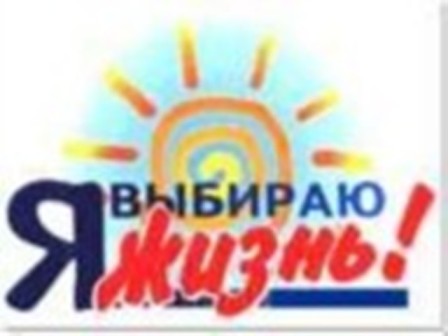 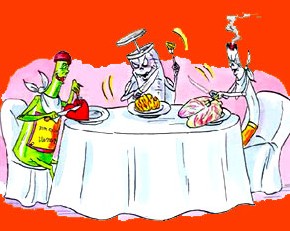                                                                                                                         ПАГУБНЫЕ ПРИВЫЧКИ2 ЭТАПКлассный час: «Наркотики: правда и мифы».Оборудование, оформление: на доске название темы классного часа «Наркотики: правда и мифы»,анкеты для учащихся,ручки. Ход занятия.1.Вступительное слово учителя.Цвет лица землист. А он не старый...  В доме холод, грязь… и тишина Дети в школе умственно отсталых И в психиатрической жена… Слаб и вял он, словно из мочала Сотворён. А он при всём при этомЧеловеком тоже был сначала, Тенью человека стал потом…Сегодня в школе мы с вами провели акцию «Я выбираю…», где ребята делали свой выбор за здоровье, жизнь, спорт или пагубные привычки… К сожалению, здоровый образ жизни является эталоном не для всех и есть такие, кто от вредных привычек отказываться не хочет. К пагубным привычкам относятся:Ответ: курение, алкогольИ страшнейшая из зол, которая проникает всё больше и больше в нашу жизнь – Ответ: наркомания…В последнее время очень много говорят о наркомании и ее последствиях. Эта беда стала всемирной и найти пути ее решения достаточно сложно. Я предлагаю вам заполнить анкету, подписывать ее не надо, но ответы должны быть искренними и продуманными.2.Анкетирование.1.    Что такое наркомания? болезнь                 вредная привычка             преступление2. Почему подростки употребляют наркотики?хотят в жизни всё попробоватьбыть взрослеепотому что это делают все3. Есть ли оправдание у тех, кто принимает наркотики?данет4. Чай, кофе, пиво – это наркотики?в какой-то степени – данет5. Как ты относишься к наркоманам?ненавидишь.                 жалеешь равнодушен                   что-то другое6. Приведите самый сильный аргумент в пользу отказа  от  наркотиков(Ребята заполняют и сдают анкеты)3. Беседа.Ребята, а что же вы знаете о наркотиках?Ответы:Наркотик – греческое слово, означает остолбенение, потеря реакции на окружающее.Применение наркотиков полностью меняет организм человека. Человек начинает искаженно воспринимать окружающий мир. Его начинают интересовать только наркотики. Он и не замечает, как становится наркоманом.Наркоман становится безразличным ко всем: своей семье, любимому человеку, детям, родителям…Он не представляет завтрашний день без наркотиков.Наркоманию называют чумой двадцать первого века, «белой смертью». Это – не преувеличение, так как  приобщившись  к наркотику, фактически начинаешь рыть себе могилу. Наркоман с момента приобщения в среднем живет всего 4-5 лет. А поскольку это обычно происходит в подростковом или юношеском возрасте, становится понятно, почему не бывает пожилых наркоманов. Средний возраст российского наркомана, например, меньше 30 лет. Чтобы спастись от беды,  нужно прежде всего ее осознать. Знать с какой стороны она может подойти и какие у неё последствия.         Для того чтобы не попасть в сети наркомании, вы должны хорошо понимать, как и почему идет вовлечение в наркоманию.Исследования показали, что в первый раз наркотик предлагает, как правило «лучший друг», который уже попал и ему просто нужны компаньоны по их добыче (выкачивание из вас денег) или просто «товарищ по удовольствию».            Другой путь вовлечения в наркоманию это происки наркодельцов. Именно они усиленно распространяют мифы о наркотиках, рассказывая, какие необычные ощущения испытывает наркоман, «забывая» при этом  упомянуть главное: взамен придется отдать учебу, работу, друзей, родных, саму жизнь. Чтобы привлечь новые жертвы, наркодельцы прикидываются «добренькими» дядями и тетями, дают первую дозу бесплатно или почти за бесценок, так как прекрасно знают, что вскоре вы попадете в такую зависимость от их щедрот, что мать родную продадите, лишь бы достать деньги на очередную дозуЭто болезнь, которую человек выбирает себе добровольно, превращая себя в социальный труп. Приобретение и употребление дурманящих веществ становится смыслом жизни наркомана. Более того, он стремится приобщить к своему увлечению других. Недаром наркоманию ещё называют эпидемическим неинфекционным заболеванием. Как уберечь себя и своих близких от этой беды? Как не пойти на поводу у ложных мировоззрений? Как не попасть в среду наркоманов? Как противостоять этой мании и остаться человеком достойным и счастливым? И ещё сотни вопросов «как» и «почему», на которые нужно искать ответы каждый день, формируя свою позицию непримирения и неприятия псевдосчастья и ложного удовольствия.4.Ролевая игра «Мифы о наркотиках».Класс делится на две группы. Одна группа формулирует мифы о наркотиках, вторая группа их опровергает.Миф №1«Употребление наркотиков не болезнь, а баловство, дурная привычка.»Правда: (вариант ответа)(Употребление наркотиков очень скоро приводит к возникновению болезни, название которой - наркомания. Основным симптомом этой страшной болезни является зависимость от употребления наркотика, который начинает играть в обмене веществ человека такую же роль, как воздух, вода и пища. Если эту болезнь вовремя не остановить, то она приводит к ранней и мучительной смерти, - так как изменения в организме становятся необратимыми.)Миф №2.«Наркомания излечима.»Правда: (вариант ответа)(Наркомания неизлечима, иногда болезнь переходит в скрытую форму и стоит последолгого лечения хоть раз попробовать наркотик, как болезнь вспыхивает снова,приобретая более тяжелые формы. Поэтому считается, что наркоман, даже длительное время воздержавшийся от употребления наркотиков, является хронически больным.)Миф №3«Вдыхание героина через нос не вызывает зависимости»Правда: (вариант ответа)(Любой путь наркотика – кровь.)Миф №4«Можно перестать употреблять внутривенные наркотики в любое время»Правда: (вариант ответа)(Мозг обмануть нельзя: 8 из 10 потребителей внутривенных наркотиков, прошедших курс лечения, снова начинают их принимать.)Миф №5.«Употреблять или не употреблять наркотики – это личное дело каждого»Правда: (вариант ответа)(Своим  поведением наркоман «убивает» не только себя, но и своих родных, близких, друзей, которые лечат его болячки, оплачивают лекарства, решают его проблемы с законом.)Миф №6.«Чистые наркотики безвредны»Правда: (вариант ответа)(Люди, продающие наркотики не честны: погружают сигареты с марихуаной в раствор формальдегида для усиления их действия, или  в разбавленный героин подсыпают тальк, стиральный порошок или соду.)5.Дискуссия 	Выскажите свое мнение по следующим вопросам.1)Возможно ли лечение наркомании? Лечение наркомании возможно только в том случае , если человек сам желает избавиться от наркотической зависимости. 2)Назовите причины, которые могут подтолкнуть подростка попробовать наркотик.-естественное любопытство, желание «просто попробовать»,-активный поиск новых видов  «кайфа»,-неумение сказать нет,-страх прослыть «белой вороной» или «маменькиным сынком»,-неосознанное желание убежать от сложностей жизни,-наплевательское отношение к себе, к своей жизни,-незнание того, как на самом деле действуют наркотики на психику и организм человека.6.Творческая работа учащихся по написанию синквейна. Синквейн – это особая краткая запись основной обсуждаемой проблемы с учетом ряда требований.Правила написания синквейна:В синквейне 5 строк: 1.     понятие (одно слово) 2.     прилагательные (два слова) 3.     глаголы (три слова) 4.     предложение (из четырех слов) 5.     существительное (одно слово) Прилагательные и глаголы должны раскрывать понятие, а предложение – иметь смысловой характер.Пример синквейна по данной теме:1.Наркотик.2. Опасный, смертельный.3. Калечит, уродует, разрушает.4. Распространяется из–за невежества.5. Боль.Работа детей:Шприц.Одноразовый, инфицированныйЗаражает, подсаживает, убивает Используется несколько раз и в группеСмерть. 7. Результаты анкетирования.1.    Что такое наркомания?Болезнь - 3 чел                 вредная привычка – 1 чел            преступление – 0 чел2. Почему подростки употребляют наркотики?хотят в жизни всё попробовать – 1 челбыть взрослее – 2 челпотому что это делают все – 0 челназло своим родителям (свой ответ)3. Есть ли оправдание у тех, кто принимает наркотики?Да – 2 челНет – 2 чел4. Чай, кофе, пиво – это наркотики?в какой-то степени – да – 1 челнет – 3 чел5. Как ты относишься к наркоманам?ненавидишь. – 4 чел                жалеешь равнодушен                   что-то другое6.Приведите самый сильный аргумент в пользу отказа  от  наркотиков- я никогда не буду пробовать наркотики- я никогда не приму наркотики, так как можно умереть- это вред своему здоровью- мне не хочется умереть молодым8.Подведение итога.  А теперь ответьте на такой вопрос:- Что отнимают у человека наркотики? (На доске записано слово наркотики. Ученики предлагают свои варианты.)Н                 независимостьА                 активностьР                 работоспособностьК                 красотуО                 обаяниеТ                 творчествоИ                 искренностьК                 коммуникабельностьИ                 интеллектЗадумайтесь. Нужно ли вам это?Вывод: учащиеся моего класса знают, что такое наркотики, к чему может привести их употребление. Рассуждают о том, почему подростки употребляют наркотики и как научиться говорить «НЕТ!» 